FORMULARIO SOLICITUD DE ACCESOS A LOS SISTEMASABC MINIMARKETFecha__ 9/10/2019__Nombre empleado: ____ Ayala Jiménez ___          Puesto: __ Encargado de inventario __Jefe directo:___________Ángel Salvador ___        Departamento:__ Operaciones______Fabio Lara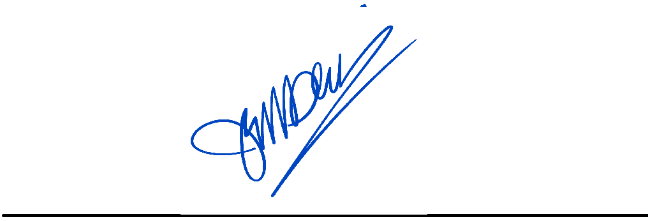 Firma de aprobaciónSistema: (x) Sistema TPV_123           (x) Windows                 ( ) Correo ElectrónicoRoles:____________________________________    _______________________________________________________________________   ___________________________________Actividades:___________________________________   _______________________________________________________________________   ____________________________________Notas:Favor crear usuario del dominio para acceso a Windows y usuario en el sistema TPV_123 con los accesos correspondiente a su puesto de trabajo. 